ЦЕНОВНИК ЈКП „ОСЕЧИНА“,ОСЕЧИНАЈун, 2021. ГодинеКОМУНАЛНЕ УСЛУГЕНапомена:  
Приликом обрачуна цене грејања површина за пословни простор се увећава множењем коефицијентом                                                                                                     2,50.
Цене се фактуришу током 12 месеци у истом износу.          МЕХАНИЗАЦИЈА, ЗАНАТСКЕ УСЛУГЕ, БЕТОНСКЕ ЦЕВИ, МАТЕРИЈАЛПРЕВОЗ РАСУТИХ МАТЕРИЈАЛА (ЗЕМЉА, ШЉУНАК, КАМ.АГРЕГАТ И СЛ)ЦЕНОВНИК   НА  ЗЕЛЕНОЈ  ПИЈАЦИ     1.    ТЕЗГЕ:        ТЕЗГА ПОД  НАДСТРЕШНИЦОМ             -   200,00  дин.            ТЕЗГА ПОД  НАДСТРЕШНИЦОМ (  ½ )   -  100,00  дин.            ТЕЗГА ПОД  НАДСТРЕШНИЦОМ ( ¼ )    -   50,00   дин.            ПЛАТО  У  КРУГУ  ПИЈАЦЕ  -  1 m²         -   50,00  дин.   МЛЕЧНА  ХАЛА    ВИТРИНА                                                    -      200,00  днн.   ВИТРИНА    (  ½ )                                       -      100,00  дин.РЕЗЕРВАЦИЈА            ТЕЗГА ПОД  НАДСТРЕШНИЦОМ                 -  1.200,00 дин.         ПРОСТОРА НА ПЛАТОУ -1m²                 -      70,00  дин.         .         ВИТРИНА                                                           -   1.500,00 дин.ЦЕНЕ ПАРКИНГ УСЛУГА  За коришћење простора за паркирањена уређеним и обележеним местима                                                                                                                            Цена са ПДВ-овза паркирање, по 1 сату- запутничке аутомобиле                                                                                           24,00 динараЗа коришћење простора за паркирањеНа уређеним и обележеним местимаЗа паркирање, по дану                                                                                        110,00 динара За коришћење простора за паркирањена уређеним и обележеним местимаза паркирање, за станаре уз објекат              у власништву – месечно                                                                                   360,00 динара   За коришћење простора за паркирањена уређеним и обележеним местимаза паркирање – резервисана паркинг местаза правна лица према Решењу саобраћајног инспектора  - месечно                                                                                     2.400,00  динараЗа коришћење простора за паркирањена уређеним и обележеним местимаза паркирање – резервисана паркинг местаза правна лица према Решењу саобраћајног инспектора  - годишње                                                                                   24.000,00 динараЗа коришћење простора за паркирањена уређеним и обележеним местимаза паркирање – месечна паркинг карта                                                            1.000,00 динара        Посебна накнада за неизмирене обавезепаркирања                                                                                                              600,00 динараЈавно комунално предузеће „ОСЕЧИНА“, Осечина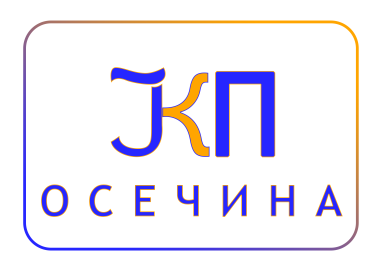 Пере Јовановић Комирићанца 33, 14253 ОсечинаПИБ: 101597956; МАТИЧНИ БРОЈ: 07305290
ТЕКУЋИ РАЧУН : 205-88207-83 Комерцијална банка А.Д.200-2371210103761-53 Поштанска штедионицаТелефон: 014/3451-175 ; 014/3451-847 ; Факс: 014/3451-175E-mail: info@jkposecina.rsРедбрНазив производа - услугеСтарацена без ПДВ-аНова цена без ПДВ-аНовацена са ПДВ-омIВОДА – м31.Домаћинства – физичка лица-Нижа тарифа – до 30 м3             потрошње месечно-Виша тарифа – преко 30 м3   потрошње месечно35,8485,33                     50,00                             100,00                        55.00110,002.Предшколска установа, школа, дом здравља, дом културе и спортски центар (Осечина и Пецка)35,8460,0066,003.Вода за правна лица и предузетнике 85,33100,00 110,004.Точена вода у кругу предузећа/м380,00150,00180,00IIЧИСТОЋА (ИЗНОШЕЊЕ СМЕЋА) цена по м21.Домаћинства – физичка лица 4,335,33                 5,862.Предшколска установа, школа, дом здравља, дом културе и спортски центар (Осечина и Пецка)12,9215,9917,593.Правна лица и предузетници            21,5226,6529,32IIIОДРЖАВАЊЕ КАНАЛИЗАЦИЈЕ У ПЕЦКОЈ1.За домаћинства             месечно87,7687,7696,542.За дом здравља	месечно2.920,332.920,333.212,363.Хладњача у Пецкој5.840,385.840,386.424,423. Остали корисници 1.654,331.654,331.819,76IV              ГРЕЈАЊЕ       Стара коталрницаСтара цена без ПДВ-аНова цена без ПДВ-аНоваЦена са ПДВ-ом1.Грејање за домаћинства     м269,5879,58     87,542.Грејање за пословни простор              м269,5879,58      87,543.Грејаење за кориснике искључена са система грејања 30% од цене      по   м2                20,8823,87       26,264.Грејање за повлашћене кориснике због потребе догревања 80% од цене по                      м255,6763,66       70,03IV               ГРЕЈАЊЕ    нова коталрница на биомасуСтара цена без ПДВ-аНова цена без ПДВ-аНоваЦена са ПДВ-ом1.Варијабилни део (потрошња по калоримерту током грејне сезоне)                       kwh5,005,005,502.Фиксни део ( 12 месеци)   м234,0034,00              37,40V   ПОГРЕБНЕ УСЛУГЕ Стара цена без Пдв-аНова цена без ПДВ-аНова цена са ПДВ-ом1.Сахрана у гробно место7.870,3712.934,6014.228,062.Сахрана у гробницу3.750,003.750,00  4.125,003. Накнада за заузимање простора годишње  по гробном месту560,00560,00    616,004.Одржавање и уређење гробља као целине годишње    по гробном месту360,00360,00    396,005.Коришћење погребних колица по сахрани375,00375,00     450,006.Сахрана и превоз сандучета са фетусом3.300,003.300,00    3.630,007.Укоп урне3.150,003.150,00    3.465,008.Израда цокла од бетона по м314.000,0014.000,00  16.800,009.Израда надземне гробнице од бетона по м313.000,0013.000,0015.600,00Редни бројВрста услугеОПШТИНСКА      УПРАВА стара ценаОПШТИНСКА      УПРАВАнова ценаОПШТИНСКА      УПРАВАнова ценаТРЕЋА ЛИЦАСтара ценаТРЕЋА ЛИЦАСтара ценаТРЕЋА ЛИЦАСтара ценаТРЕЋА ЛИЦАНова ценаТРЕЋА ЛИЦАТРЕЋА ЛИЦАЦена без ПДВ-аЦена без ПДВ-аЦена без ПДВ-аНова Цена са Пдв-ом Нова Цена са Пдв-ом 1.Рад  Ваљка DV-11 без транспорта  h           4.316,434.750,004.750,004.750,004.564,604.564,60  5.020,006.024,006.024,002.Рад ULT-160 без транспорта       h5.142,985.650,005.650,005.650,005.366,595.366,59  5.903,007.083,607.083,603.Утовар шљунка ,земље и другог материјала     m3 165,30  182,00  182,00  182,00172,50172,50     190,00      228,00      228,004.Машински ископ земље у каналу и остало              m3688,80   758,00   758,00   758,00 718,74 718,74    790,00  948,00  948,005.Рад булдозера ТГ-120    5.078,70      5.585,00      5.585,00      5.585,00     5.299,51     5.299,51 5.828,00   6.993,60   6.993,606.Рад трактора      h                                     2.745,98     3.010,00     3.010,00     3.010,00     2.491,63     2.491,63 2.740,00   3.288,00   3.288,007.Рад камиона кипера h     4.132,754.546,004.312,444.312,444.312,44 4.743,00 4.743,00 4.743,005.691,608.Рад камиона са уређајем за прање   h5.142,985.657,005.725,965.725,965.725,966.298,006.298,006.298,007.557,609.Рад цистерне на пословима продувавања канализације и осталим пословима(са два радника)             h5.969,536.565,006.229,086.229,086.229,086.851,006.851,006.851,007.536,1010.Рад цистерне на пословима прања (радници се посебно фактуришу)              h5.142,985.657,005.366,595.366,595.366,595.902,005.902,005.902,00     7.082,4011.Рад камиона са уређајем за смеће (радници се посебно фактуришу)             h5.326,665.858,005.558,265.558,265.558,266.113,006.113,006.113,00     6.724,3012.Рад моторнe тестерепо резервоару1.239,701.363,001.293,731.293,731.293,731.422,001.422,001.422,00     1.706,4013.Рад муљне пумпе са дежурним радником h1.239,70    1.363,001.293,731.423,00     1.707,6014.Употреба путничког возила за потребе других лица по км 30% од цене бензина или по                         h1.492,38    1.641,001.557,271.712,00     2.054,4015.Рад вибро плоче са дежурним радником h1.074,51   1.181,00       2.803,083.083,00    3.699,6016.Рад ровокопача JCB 4CH  h                          4.500,11   4.950,00       4.695,775.165,00    6.198,0017.Рад грејдера              h6.200,00   6.200,006.200,006.500.00    7.800,0018.Рад хилтија               h         2.504,70   2.755,002.178,002.395,00    2.874,0019.Рад машине за сечењеасфалта                  m1     450,00500,00   550,00      660,0020.Рад машине за варењецеви  ф63 по вару     692,00        720,00   792,00      950,4021Рад машине за варењецеви ф90 по вару   1.150,00      1.080.001.188,00   1.425,6022.Рад машине за варењецефи ф110 по вару  1.352,001.320,001.452,00 1.742,0023.Рад машине за варењецеви ф125 по вару   1.484,00      1.440,00  1.584,001.900,8024.Рад машине за варењецефи ф160 по вару   2.012,00      1.920,00  2,112,002.534,40Редни бројЗАНАТСКЕ УСЛУГЕ1.Кошење траве тримером                 h  765,32     841,00   871,20     958,001.149,602.Koшење траве по m2       6,12  7,007,50        9,003.Кошење траве тримером  резервоар1.239,83   1.363,001.411,34   1.552,001.862,40    4.Кошење траве тарупом                м2          4,50 5,00        6,00     5. Прскање атомизеромV=15 lit.– по 1прскалици 800,00800,00900,001.080,006.Коришћење пластичне оплате за изливање бетонских стубова обрачун подану 153,06      168,00   174,24       191,00      229,207.Рад НК радника         h       344,40       379,00        392,04        431,00517,208.Рад КВ радника         h443,89  488,00505,30        556,00667,209.Рад механичара         h512,76  564,00583,70        642,00770,4010.Рад техничара            h543,37  598,00618,55        680,00816,0011.Рад водоинсталатера h      512,76       564,00       583,70        642,00770,4012. Рад НК радника на  прочишћавању канализације              h 493,00 560,00616,0013. Рад водоинсталатерана прочишћавању канализације              h733,00835,00       918,5014.Превоз материјала трактором до 3км   тура       720,00750,00      825,00990,0015.Превоз материјала трактором од 3 до 5км                         тура     1690,001730,30     1.903,002.283,60
16Превоз материјала трактором од 5 до    10км                      тура    2.200,002262,70       2.489,002.986,8017.Превоз материјала трактором од 10 до 15км                      тура    2.750,002795,10       3.075,003.690,0018.Превоз смећакамионом(без утовара) до 10км                 тура8.639,19    9.502,0019.Превоз смећа камионом(без утовара)од 10 до 25км       тура       10.809,52   11.889,0020.Превоз смећа трактором(без утовара)до 10 км  тура6.484,35     7.132,0021.Превоз смећа трактором(без утовара) од 10 до 25км                      тура8.039,66     8.842,00Редни бројПРЕВОЗ1.Превоз грађевинскихмашина вучним возом до 10км у оба правца7.027,68     7.729,007.666,56   8.432,0010.118,402.Превоз грађевинских машина вучним возом до 20км у оба правца8.491,78     9.340,009.263,76  10.189,0012.226,803.Превоз грађевинскихмашина вучним возом до 30км у оба правца9.991,78    10.990,0010.763,76  11.839,00 14.206,804.Превоз грађевинскихмашина вучним возом до 50 км у оба правца11.991,78     13.190,0012.763,76  14.039,0016.846,805.Камион са вучним возом                   h7.027,68      7.729,007.666,56     8.432,0010.118,406.Превоз  воде без ангажовања радника од  1 до 3км1.830,12      2.013,002.595,45     2.854,00   3.424,807.Превоз воде без ангажовања радника од 3 до 5км2.525,57      2.777,003.425,99     3.768,00   4.521,608.Превоз воде без ангажовања радника од 5 до 10км3.221,02 3.543,004.567,99     5.024,00   6.028,809.Превоз воде без ангажовања радника од 10 до 15км     4.500,005.366,59    5.902,00   7.082,4010.Превоз воде без ангажовања радника од  15 до 20км     4.950,005.898,99    6.488,00   7.785,6011.Превоз воде без ангажовања радника од 20 до 25км     5.700,006.548,22    7.202,00   8.642,40    12.Превоз смећа трактором утовар ручно са три радника по приколици    6.184,35    6.600,005.622,14   6.802,008.162,4013.Превоз смећа великим камионом смећаром додепоније са утоваром                          тура 8.638,19   9.501,008.566,80  9.600,0010.560,0014.Превоз смећа малим камионом смећаром ИВЕКО до депоније са утоваромтура7.500,008.100,008.910,0015.Превоз и депоновање смећа на депонију без утовара                  m3878,46965,00958,32 1.053,001.158,3016.Депоновање смећа са сопственим превозом              m3457,53502,00499,13    548,00602,8017.Превоз трактором материјал купљен у ЈКП од 1 до 3км тура790,00750,00    900,001.080,0018.Превоз трактором материјал купљњн у ЈКП од 3 до 5км тура1.850,001.730,30 2.076,002.491,2019.Превоз трактором материјал купљњн у ЈКП  од 5 до 10км                         тура2.520,002.262,702.714,003.256,80 20.Превоз трактором материјал купљен у ЈКП од 10 до 15км                          тура3.150,002.795,103.353,004.023,6021.Превоз трактором материјал купљен у ЈКП  од 15 до 20км                        тура3.750,003.950,004.750,00 22.Чишћење септичке јаме по цистерни2.434,072.677,002.655,352.920,00  3.212,0023.Чишћење септичке јаме-цистерна ван варошице до 4км3.300,003.630,00  3.993,0024.Чишћење септичке јаме-цистерна ван варошице од 4 до 6км3.850,004.235,005.082,0025.Чишћење септичке јаме-цистерна ван варошице од 6 до10км4.281,004.709,00  5.179,9026.Чишћење септичке јаме –цистерна ван варошице од 10 до 15км5.128,005.640,00 6.204,0027.Чишћење септичке јаме –цистерна ван варошице од 15 до 20км6.655,00 7.320,5028.Чишћење WC-a тура - варошица3.074,613.382,07Ред.бројОпис позицијеЈед.мереСтара цена без ПДВ-а – општ.управа и трећа лица Нова цена без ПДВ-а општ.управа и трећа лица Нова цена са ПДВ-ом Транспорт материјала1.-на 1 кмм3184,25202,68243,222.-на 2 кмм3224,84247,32296,783.-на 3 кмм3265,43291,97350,364.-на 4 кмм3307,57338,33405,9965.-на 5 кмм3348,17382,99459,596.-од 6 до 10 кмм3465,29511,82614,187.-од 11 до 15 кмм3591,75650,93781,128.-од 16 до 20 кмм3705,74776,31931,579.-од 21 до 25 кмм3836,87920,561.104,6710.-од 26 до 30 кмм3914,931006,421.207,7011.-од 31 до 35 кмм31050,781.155,861.387,0312.-од 36 до 40 кмм31186,631.305,291.566,3513.-од 41 до 45 кмм31320,911,453,001.743,6014.-од 46 до 50 кмм31459,841.605,821.926,9815.-од 51 до 55 кмм31591,03           1.750,13                         2.100,1616.-од 56 до 60 кмм31723,72           1.896,09                         2.275,3117.-Преко 60 кмкм85,05           93,55                         112,26Редни бројБЕТОНСКЕ ЦЕВИЦена цеви у кругу без  ПДВ-аЦена цеви у кругу са ПДВ-омЦена без ПДВ-а монтираних цеви на теренуЦена са ПДВ-ом монтираних цеви на терену1.Ф 3002.200,002.640,003.400,004.080,002.Ф 4002.400,002.880,003.600,004.320,003.Ф 5002.700,003.240,003.860,004.632,004.Ф 6003.500,004.200,004.835,005.802,005.Ф 8004.900,005.880,006.775,008.130,006.Ф10007.050,008.460,009.300,0011.160,00МАТЕРИЈАЛ У КРУГУРедни бројНазив материјалаЦена без ПДВ-аЦена са ПДВ-ом1.Сепарисана мешавина 1,2,32.316,672.780,002.Сепарисани песак гр. (0-4)2.616,673.140,00